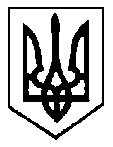                                                              УКРАЇНАБІЛКІВСЬКА СІЛЬСЬКА РАДА ВИКОНАВЧИЙ КОМІТЕТ                                           РІШЕННЯ29  липня  2021 року  №40село БілкиПро затвердження висновку служби у справах дітей Білківської сільської ради про підтвердження місця проживання неповнолітнього Дудаш Михайла Михайловича, 28.11.2006 року народження та малолітньої Дудаш Софії Михайлівни, 25.08.2013 року народженнядля їх тимчасового виїзду за межі України       Розглянувши висновок від 15.07.2021 року №58 служби у справах дітей Білківської сільської ради про підтвердження місця проживання неповнолітнього Дудаш Михайла Михайловича, 28.11.2006 року народження та малолітньої Дудаш Софії Михайлівни, 25.08.2013 року народження для їх тимчасового виїзду за межі України, заяву 14.07.2021 року Дудаш Ірини Юріївни (надалі - заявник), документи, передбачені пунктом 721 Порядку провадження органами опіки та піклування діяльності, пов’язаної із захистом прав дитини, затвердженого постановою Кабінету Міністрів України від 24 вересня 2008 року № 866 ,,Питання діяльності органів опіки та піклування, пов’язаної із захистом прав дитини”, та інші документи, зібрані службою у справах дітей Білківської сільської ради, встановлено, що неповнолітній Дудаш Михайло Михайлович, 28.11.2006 року народження та малолітня Дудаш Софія Михайлівна, 25.08.2013 року народження зареєстровані та проживають разом з матір'ю Дудаш Іриною Юріївною за адресою: Білки вул. О.Кобилянської, 93;       Ураховуючи вищевикладене, керуючись Законами України «Про місцеве самоврядування в Україні», частиною другою статті 19, частиною п’ятої статті 157 Сімейного кодексу України», керуючись пунктом 721 Порядку провадження органами опіки та піклування діяльності, пов’язаної із захистом прав дитини, затвердженого постановою Кабінету Міністрів України від       24 вересня 2008 року № 866 ,,Питання діяльності органів опіки та піклування, пов’язаної із захистом прав дитини”,  відповідно до протоколу №4 від    16.07.2021 року  засідання комісії з питань захисту прав дитини виконавчого комітету Білківської сільської ради,  беручи до уваги відсутність інформації про наявність рішення суду про визначення місця проживання дітей  з іншим із батьків або відкриття провадження у справі щодо визначення місця проживання дитини, виконавчий комітет Білківської сільської ради, -ВИРІШИВ:        1.Затвердити висновок служби у справах дітей Білківської сільської ради від 15.07.2021 року №58 про підтвердження місця проживання неповнолітнього Дудаш Михайла Михайловича, 28.11.2006 року народження та малолітньої Дудаш Софії Михайлівни, 25.08.2013 року народження разом із матір'ю - Дудаш Іриною Юріївною для тимчасового виїзду згадуваних дітей за межі України.2.Контроль за виконанням цього рішення покласти на начальника служби у справах дітей Білківської сільської ради    Сочка Г.П.Заявника повідомлено про необхідність інформування служби у справах дітей про повернення дитини в Україну протягом місяця з дня в'їзду в Україну та про відповідальність, передбачену частиною сьомою статті 184 Кодексу України про адміністративні правопорушення  за умисне порушення встановленого законом обмеження щодо строку перебування дитини за межами України.Це рішення пред’являється під час перетину державного кордону України та діє протягом одного року з дня набрання ним законної сили.Сільський голова                                                            Василь ЗЕЙКАН                                                                                